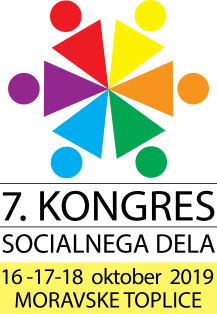 NAVODILA AVTORJEM IN AVTORICAM ZA PREDSTAVITEV PRISPEVKOVV treh dneh bo na kongresu predstavljeno 6 plenarnih predavanj ter preko 130 referatov, okroglih miz in delavnic ter en celovečerni film.  Okvirne časovne omejitve:Plenarno predavanje 35 -40 minPredavanje - sekcije 10 minOkrogle mize 90 minDelavnice 45 min oz. po dogovoru in razpoložljivem času.Preostanek časa bo namenjen diskusiji.----------------------------------------------------Na voljo bo projekcija power point, flip chart.Morebitno gradivo za udeležence prinesite s seboj!----------------------------------------------------Ker je prijav veliko, vas prosimo, da prvi dan pridete pravočasno, med 8.30 in 9.30 uro ter prevzamete gradivo in priponko na recepciji kongresa, kjer bodo študentke, prostovoljke s seznamom vseh udeležencev. Kakršnekoli nesporazume ali spremembe v podatkih oz. naknadne prijave bomo reševali na licu mesta, tako da je vsaka skrb v zvezi s tem odveč. Račune za kotizacijo bomo pošiljali po izvedenem dogodku. Spremljajte program na spletu, ker lahko pride do manjših dopolnil.Se vidimo!